Finding your on course resourcesTo find your online course resources, expand the ‘Online Courses’ menu by clicking the ‘Plus’ button: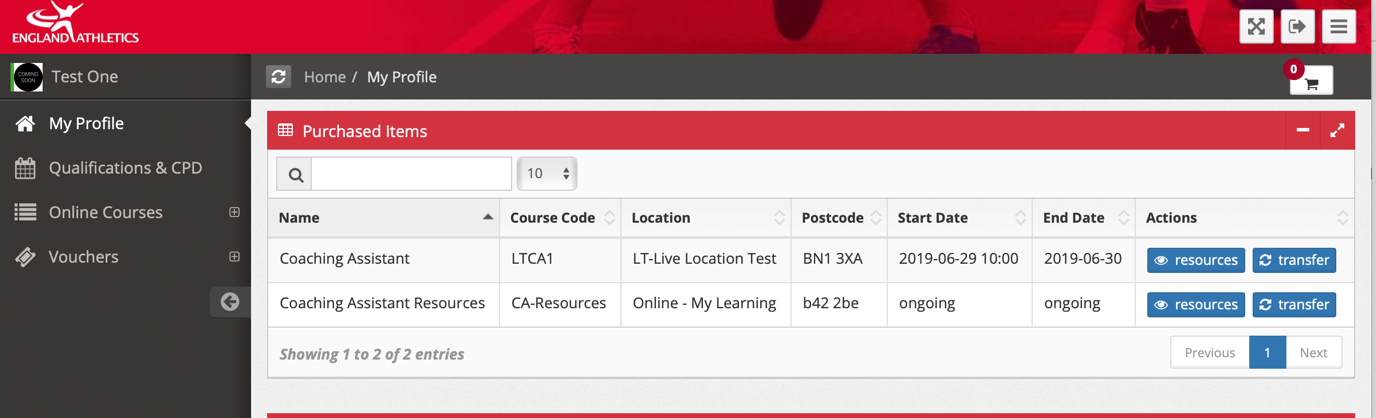 Click on ‘My Courses’: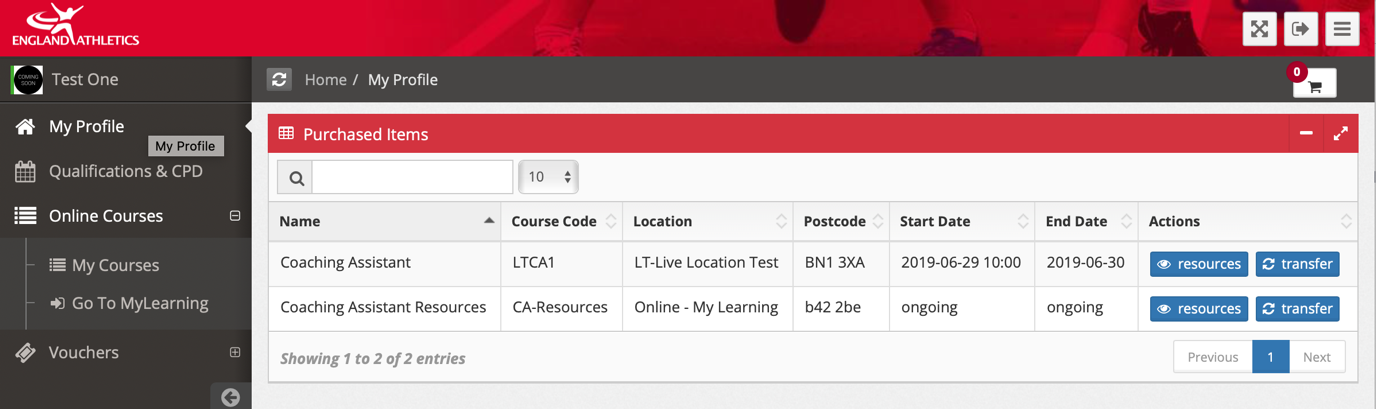 Click on the ‘Go to course’ hyperlink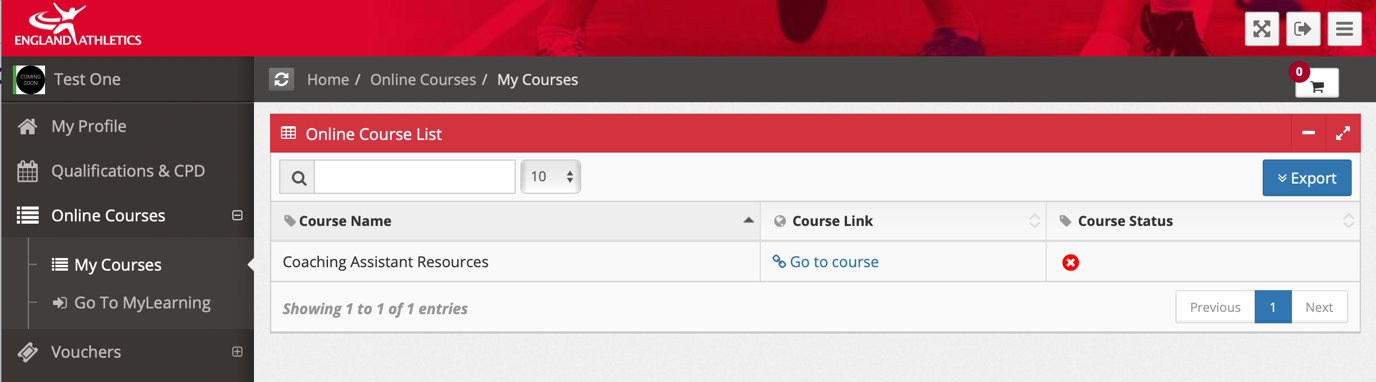 